§12015.  New boardsAny boards established on or after July 25, 1984 shall conform to the following provisions.  [RR 1997, c. 2, §16 (COR).]1.  Membership; terms; vacancies.  Each board may have no fewer than 3 members.  Boards established after September 1, 2000 to regulate professions or occupations may have no more than 9 members, including at least 2 public members.  Law establishing the board must provide for appointments, terms of office, qualifications and removal of its members.  In the event of the death, resignation or removal of any member, the vacancy for that member's unexpired term must be filled in the same manner as that member's original appointment.[PL 1999, c. 687, Pt. B, §2 (AMD).]2.  Sunset. [PL 1999, c. 668, §49 (RP).]3.  Sunrise review required.  Any joint standing committee of the Legislature that considers proposed legislation to establish a board to license or otherwise regulate an occupation or profession not previously regulated or to substantially expand regulation of an occupation or profession currently regulated shall evaluate whether the occupation or profession should be regulated or further regulated.  For the purposes of this section, "substantially expand regulation" means to add a new regulatory category or to expand the scope of practice for current practitioners.  In order to evaluate this legislation, the joint standing committee shall, without a public hearing, briefly and informally review legislation referred to the committee that proposes a new occupational or professional board or substantial expansion of regulation and an applicant's answers pertaining to evaluation criteria as required by Title 32, section 60‑J.  Following this informal review, the committee shall:A.  Immediately hold a public hearing to accept information addressing the evaluation criteria listed in Title 32, section 60‑J from any professional or occupational group or organization, any individual or any other interested party who is a proponent or opponent of the legislation;  [PL 1995, c. 686, §1 (RPR).]B.  Request that the Commissioner of Professional and Financial Regulation conduct an independent assessment of the applicant's answers to the evaluation criteria listed in Title 32, section 60‑J and report the commissioner's findings back to the committee by a specific date; or  [PL 1995, c. 686, §1 (RPR).]C.  Request that the Commissioner of Professional and Financial Regulation establish a technical committee to assess the applicant's answers to the evaluation criteria listed in Title 32, section 60‑J following the procedures of Title 32, chapter 1‑A, subchapter II and report its findings to the commissioner within 6 months of establishment of the committee.  [PL 1995, c. 686, §1 (RPR).]D.    [PL 1995, c. 686, §1 (RP).]E.    [PL 1995, c. 686, §1 (RP).]F.    [PL 1995, c. 686, §1 (RP).]G.    [PL 1995, c. 686, §1 (RP).]Any recommendation by a joint standing committee to the full Legislature for the establishment or expansion of jurisdiction of an occupational or professional regulatory board must include a written statement describing the manner in which the assessment of answers to the evaluation criteria was conducted and a concise summary of the evaluation.[PL 1995, c. 686, §1 (RPR).]SECTION HISTORYPL 1983, c. 814 (NEW). PL 1985, c. 748, §13 (AMD). PL 1995, c. 686, §1 (AMD). RR 1997, c. 2, §16 (COR). PL 1999, c. 668, §49 (AMD). PL 1999, c. 687, §B2 (AMD). The State of Maine claims a copyright in its codified statutes. If you intend to republish this material, we require that you include the following disclaimer in your publication:All copyrights and other rights to statutory text are reserved by the State of Maine. The text included in this publication reflects changes made through the First Regular Session and the First Special Session of the131st Maine Legislature and is current through November 1, 2023
                    . The text is subject to change without notice. It is a version that has not been officially certified by the Secretary of State. Refer to the Maine Revised Statutes Annotated and supplements for certified text.
                The Office of the Revisor of Statutes also requests that you send us one copy of any statutory publication you may produce. Our goal is not to restrict publishing activity, but to keep track of who is publishing what, to identify any needless duplication and to preserve the State's copyright rights.PLEASE NOTE: The Revisor's Office cannot perform research for or provide legal advice or interpretation of Maine law to the public. If you need legal assistance, please contact a qualified attorney.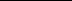 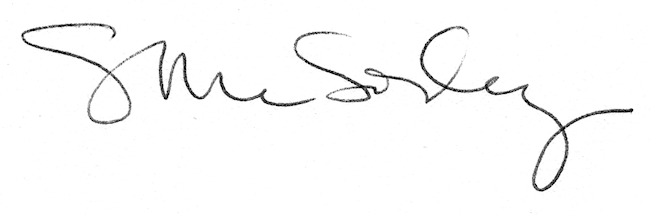 